Випускники шкіл складатимуть НМТ після завершення навчального року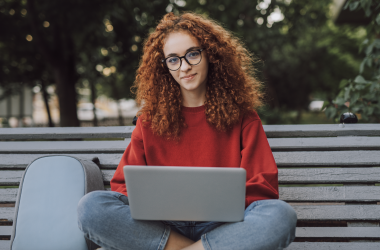 Цьогорічні випускники шкіл складатимуть національний мультипредметний тест після завершення навчального року.PROMOВивчайте ІТ з комплексним гнучким підходомПро це йдеться у коментарі Міністерства освіти і науки у відповідь на запитання щодо запланованого початку проведення тестування на 14 травня.У МОН зазначили, що з 14 травня НМТ складатимуть випускники минулих років.Зважаючи на це, усі цьогорічні випускники матимуть можливість отримати повний обсяг знань, передбачений навчальними програмами.Як відомо, вступні випробування, які проходитимуть у межах основної і додаткової сесії НМТ, триватимуть до 19 липня.